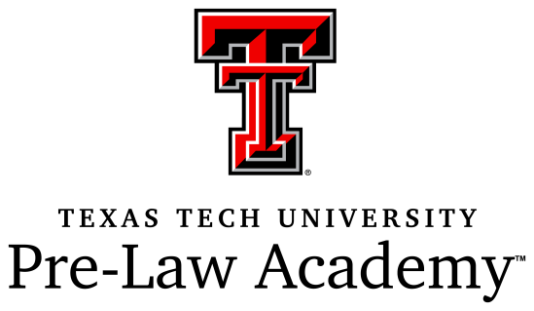 What is the Texas Tech University Pre-Law Academy?The TTU Pre-Law Academy is an intense summer program for selected undergraduate students who are interested in attending law school and pursuing a career in the legal field. The mission of the Pre-Law Academy is to prepare students for the competitive law school admissions process and the demands of law school, while also helping students create a vision for themselves as law students and lawyers. What are the dates for the 2020 Pre-Law Academy?Classes will begin on Tuesday, June 2. The last day of classes will likely be on Tuesday, June 30, and the Closing Ceremony will be held that night. Your attendance at the Closing Ceremony is required.How do I apply for the Pre-Law Academy?To apply, simply complete the application that is located on the Pre-Law Academy website, http://www.depts.ttu.edu/advising/prelaw/academy/. Please email the application to Associate Dean Wendy-Adele Humphrey (wendy.humphrey@ttu.edu), along with a resume and at least one letter of recommendation (which should be from a professor or an employer, not from a family member or close family friend). The letter of recommendation may be included with the application or submitted by the recommender. When will I find out if I am accepted?If you apply before November 22, 2019, you will be notified of the decision on or before December 20, 2019. If there are remaining spots in the program, applications will be accepted until March 13, 2020. Do I need a certain g.p.a. to get accepted?We prefer students who have completed at least 45 credit hours and who have a minimum of a 3.0 cumulative g.p.a., but we will consider applicants with fewer hours and a lower g.p.a. What is the cost for tuition?Texas Tech students will be charged standard undergraduate tuition, and students may apply for summer school financial aid. If accepted, will I register myself for the courses?Yes, but because the three Pre-Law Academy courses are “by permission” only, you will receive information about how to register only after you are accepted into the Academy. What classes will I be required to take if I get accepted into the Pre-Law Academy?You will be required to take all three Pre-Law Academy courses: (1) PLAW 4301 Lawyering Skills: Legal Analysis & Advocacy, (2) PLAW 3101 Seminar in the Legal Profession, and (3) COMS 3314 Argumentation and Debate. By successfully completing these required courses, you will earn seven credit hours. The courses may count towards a minor in Legal Studies. In addition, if you are an Honors student, you may contract PLAW 4301 to receive three hours of general Honors course credit.What can I do if I’ve already taken Argumentation and Debate?You may take the course as an Independent Study. You will need to make arrangements for taking an Independent Study by the end of April 2020. You will receive more information about the process if you are accepted into the program.What days of the week will I be in class?The schedule varies each week, but in general you will have 15 three-hour classes for both the Lawyering Skills course and the Argumentation and Debate course. You will meet at various times for the seminar class, as it meets on some days during lunch, some days in the afternoon, etc. How can I participate in an internship during the second summer session?If you successfully complete the three required courses, during the second summer session you may have the opportunity to participate in an internship in the legal profession. The internship may be for one, two, or three credit hours and will be pass/fail. The internship may be in Lubbock or outside of Lubbock. Your participation is at the discretion of the Director of the Pre-Law Academy.Can I work when participating in the Pre-Law Academy?Due the number of classroom hours required to earn seven credit hours in a month and due to the amount of preparation you will have for classes, you are strongly encouraged to focus on the Pre-Law Academy courses and not to work during the program.Will I be required to take the practice LSAT if I’ve already taken a practice exam?The practice LSAT is a required part of the seminar course, so you must take it even if you have taken it before. Also, we will not have class on the date of the actual LSAT in June so that students who sign up to take the exam will not miss any class.Will there be books for all of the courses?The course materials will be provided either online or in a reading packet. Therefore, you will not need to purchase any textbooks.What is the attire for the Pre-Law Academy?You may wear regular casual attire to class. You will, however, need to wear business attire for your oral argument and the Closing Ceremony.If I complete the Pre-Law Academy, will I automatically get into the Texas Tech University School of Law?No, you will not automatically get accepted into law school. While the Pre-Law Academy may illustrate your potential in law school, you must meet other admission requirements.